Телефон: (843) 210-05-01, 210-05-02; факс:(843) 567-36-14; е-mail: mpt@tatar.ru; сайт: http://mpt.tatarstan.ru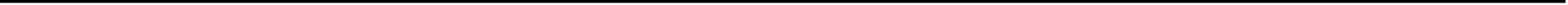 ПРЕСС-РЕЛИЗДень машиностроителя – 2020Машиностроение является ведущей отраслью республики. Включает в себя более 3000 предприятий, на которых занято более 120 тысяч человек. Предприятия машиностроения реализуют значимые проекты не только для республики, но и для всей России. В 2020 году «КАМАЗ» начал изготовление новой линейки карьерных самосвалов КАМАЗ-Атлант; Даймлер Камаз Рус презентовал новый магистральный тягач с двигателем экологического класса Евро-6; Компания Форд Соллерс продолжает подготовку к запуску производства автомобилей представительского класса АУРУС и другие.Ежегодно в Республике Татарстан проводятся торжественные мероприятия по случаю празднования отраслевого праздника - Дня машиностроителя. В этом году праздник пройдет 9 октября в городе Набережные Челны с участием Президента РТ Рустама Минниханова.Праздничная программа «Дня машиностроителя» по традиции начнется с выставки достижений предприятий машиностроительного комплекса. На уличной экспозиции перед органным залом будет представлена техника производства «КАМАЗ», «Форд Соллерс», «ТПК МТЗ-Татарстан», ООО «КОЛУМАН РУС», «ПО ЕлАЗ», «РариТЭК Холдинг» и другие. В холле «Органного зала» будет расположена внутренняя экспозиция продукции предприятий машиностроения.Торжественное празднование «Дня машиностроителя-2020» состоится в Органном зале. В нем примут участие официальные лица республики, представители министерств и ведомств, муниципальных образований республики, руководители и представители трудовых коллективов машиностроительных предприятий Татарстана, а также ветераны отрасли. В рамках торжественных мероприятий состоится праздничный концерт и церемония вручения государственных наград.Аккредитация СМИДля аккредитации необходимо прислать данные в срок до 16:00 часов 8 октября 2020 года:название СМИ, ФИО, должность, паспортные и контактные данные Контактное лицо: Раиля Хасанова – пресс-служба Минпромторга РТ R.Hasanova@tatar.ru Тел. +7 (937) 526-00-59Раб. +7 (843) 210-05-49Если необходим трансфер, то обязательно сделать пометку ТРАНСФЕР ИЗ КАЗАНИ. Сопровождение СМИ на мероприятии: Хасанова Раиля – пресс-секретарь Минпромторга РТТел.: +7 (937) 526-00-59МИНИСТЕРСТВОПРОМЫШЛЕННОСТИ И ТОРГОВЛИРЕСПУБЛИКИ ТАТАРСТАНТАТАРСТАН  РЕСПУБЛИКАСЫ  СӘНӘГАТЬ ҺӘМ СӘYДӘ МИНИСТРЛЫГЫОстровского ул., д. 4, г.Казань, 420111Островский ур.,4 йорт, Казан шәһәре, 420111Дата проведения: 9 октября 2020 годаМесто проведения:г. Набережные ЧелныУчастники:Президент Республики Татарстан Р.Н.Минниханов, Заместитель Премьер-министра Республики Татарстан – министр промышленности и торговли Республики Татарстан А.А.Каримов